Program promocji „Kupuj u nas bilety i oszczędzaj „zety”!”
Organizatorzy programu promocji: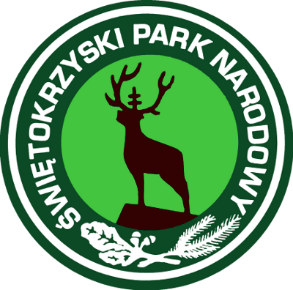 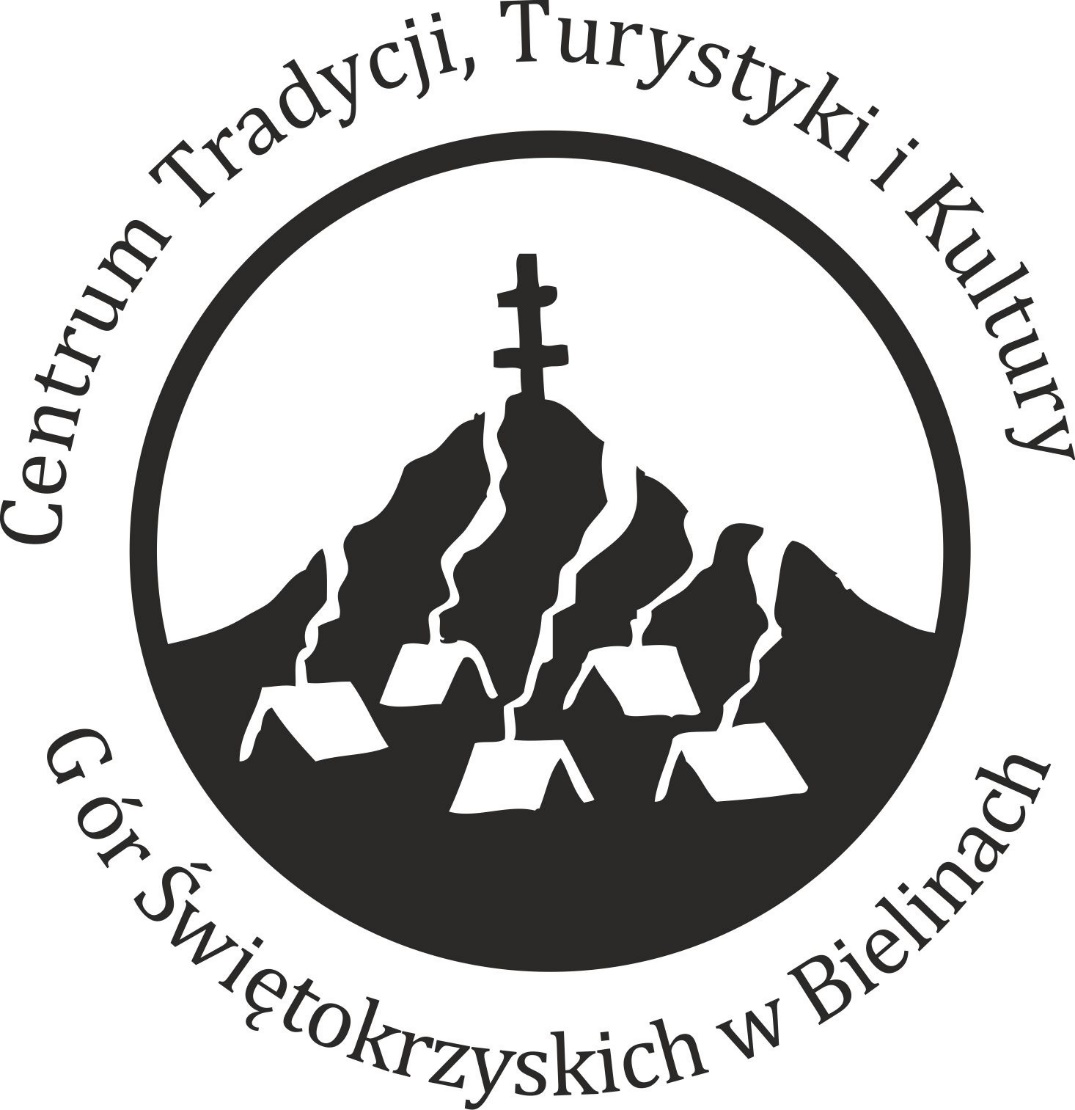 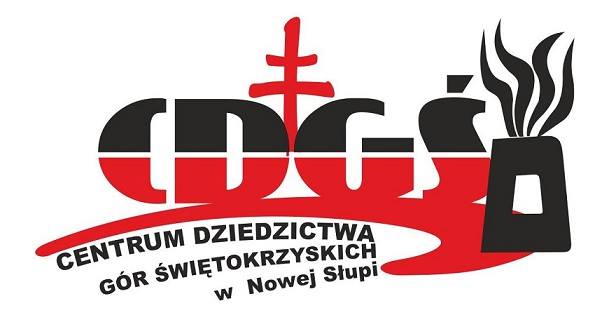 Programem promocji objęte są:Wyciąg z regulaminu programu promocjiPromocja „Kupuj u nas bilety i oszczędzaj „zety”!” to specjalna oferta promocyjna Organizatorów, umożliwiająca skorzystanie ze zniżek przy zakupie biletów wstępu do Atrakcji objętych programem. Jak skorzystać z promocji?Kupując bilet fiskalny otrzymujemy bilet rabatowy uprawniający do skorzystania z upustu w wysokości 1 zł do jednej z dwóch pozostałych Atrakcji uczestniczących w programie promocji. Aby otrzymać zniżkę wystarczy przy zakupie biletu wstępu przekazać kasjerowi odpowiedni bilet wraz z kuponem rabatowym otrzymany w innej atrakcji. Na bilecie znajduje się pole perforowane, zawierające kupon rabatowy do wykorzystania w jednej z Atrakcji uczestniczących w programie promocji. Szczegóły dotyczące programu promocjiPromocja trwa od 01.05.2016 r. do dnia 31.10.2016 r. w godzinach pracy Atrakcji. Promocja nie kumuluje się z innymi rabatami i upustami, promocja nie łączy się z innymi zniżkami stosowanymi przez Organizatorów i nie dotyczy innych usług poza wskazanymi w regulaminie. W bieżącym roku oferta skierowana jest do turystów indywidualnych. 